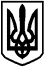 БОЯРСЬКА МІСЬКА РАДАVІІ СКЛИКАННЯчергова 49 сесіяРІШЕННЯ №49/1625від   «13» вересня 2018 року                                                          м. БояркаПро встановлення ставки туристичного зборуна 2019 рікКеруючись статтею 143 Конституції України, статтею 69 Закону України  «Про місцеве самоврядування в Україні»,  статтями 7, 10 та 12 розділу І, статтею 268 розділу ХІІ Податкового кодексу України з метою ефективного наповнення доходної частини бюджету міста Боярка, -БОЯРСЬКА МІСЬКА РАДАВ И Р І Ш И Л А:1. Встановити на 2019 рік на території Боярської міської ради туристичний збір 1% до бази справляння збору.2. Затвердити Положення про порядок справляння туристичного збору, згідно з додатком 1.3. Затвердити перелік податкових агентів щодо справляння туристичного збору, згідно з додатком 2.4. Затвердити форму договору про справляння туристичного збору, згідно з додатком 3.5. Затвердити перелік документів для укладання договору на справляння туристичного збору, згідно з додатком 4.6. Рішення від 24.01.2014 №41/1903 «Про встановлення ставки туристичного збору» вважати таким, що втратило чинність. 7. Це рішення набирає чинності з 01.01.2019 року.8. Контроль за виконанням цього рішення покласти на першого заступника міського голови Шульгу В.В.МІСЬКИЙ ГОЛОВА                                                                      О.О. ЗАРУБІНЗгідно з оригіналом: Секретар ради                                                                                  О.Г. Скринник